Distanční výchovaMš HrobčicePočasí na jaře, koloběh vody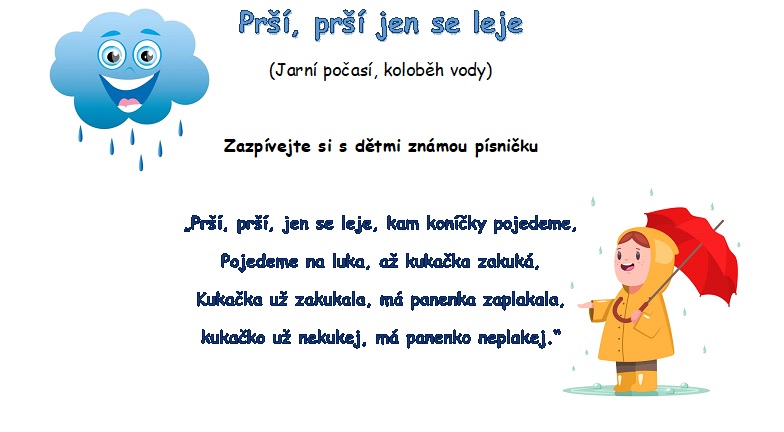 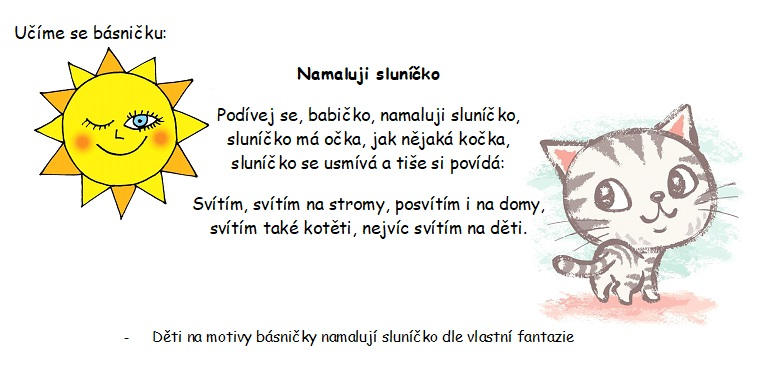 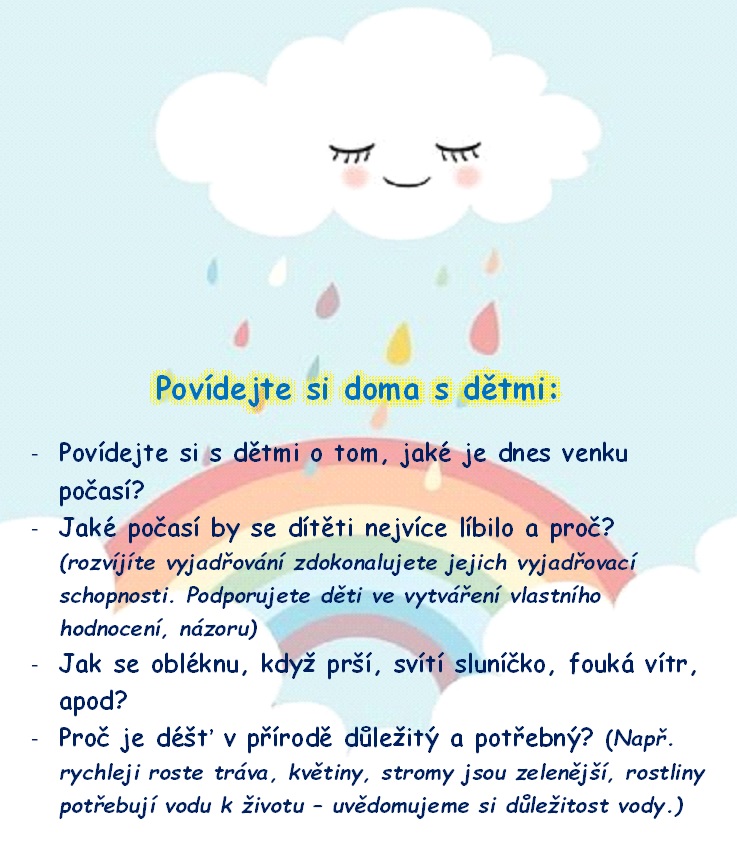 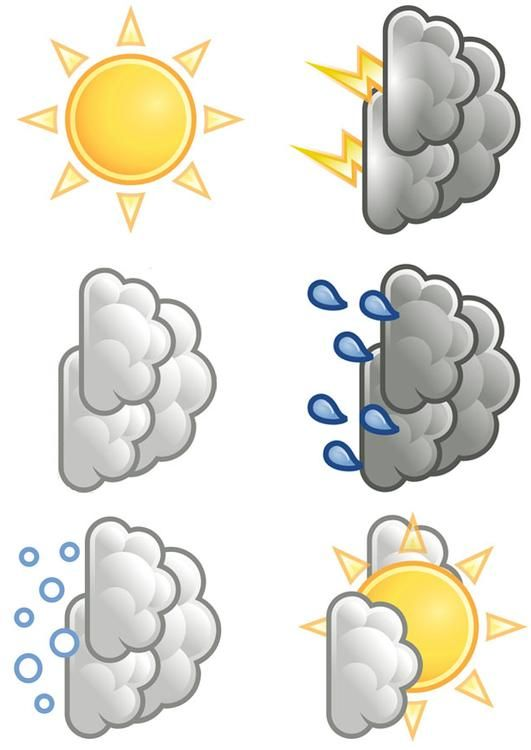 Pracovní listy: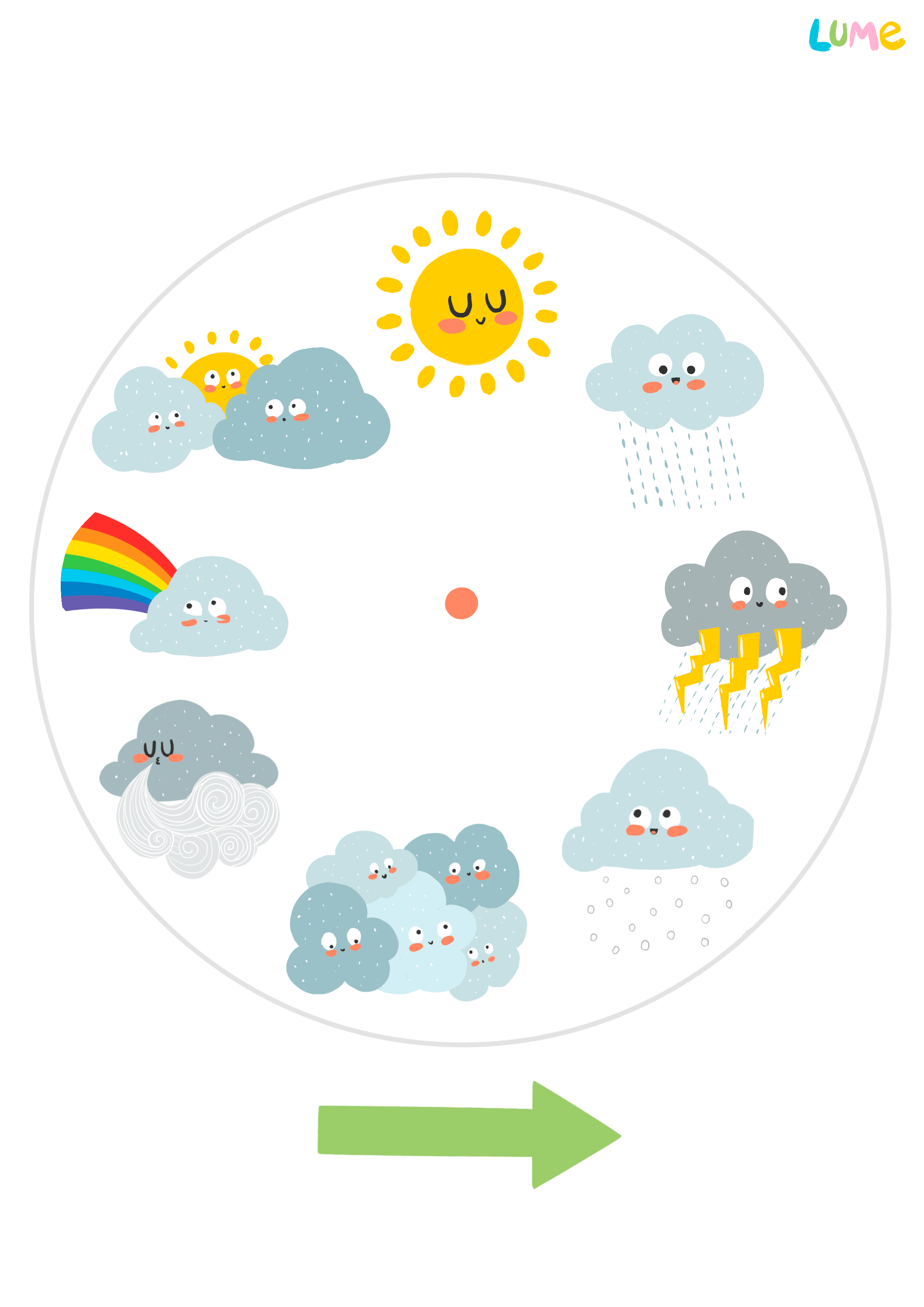 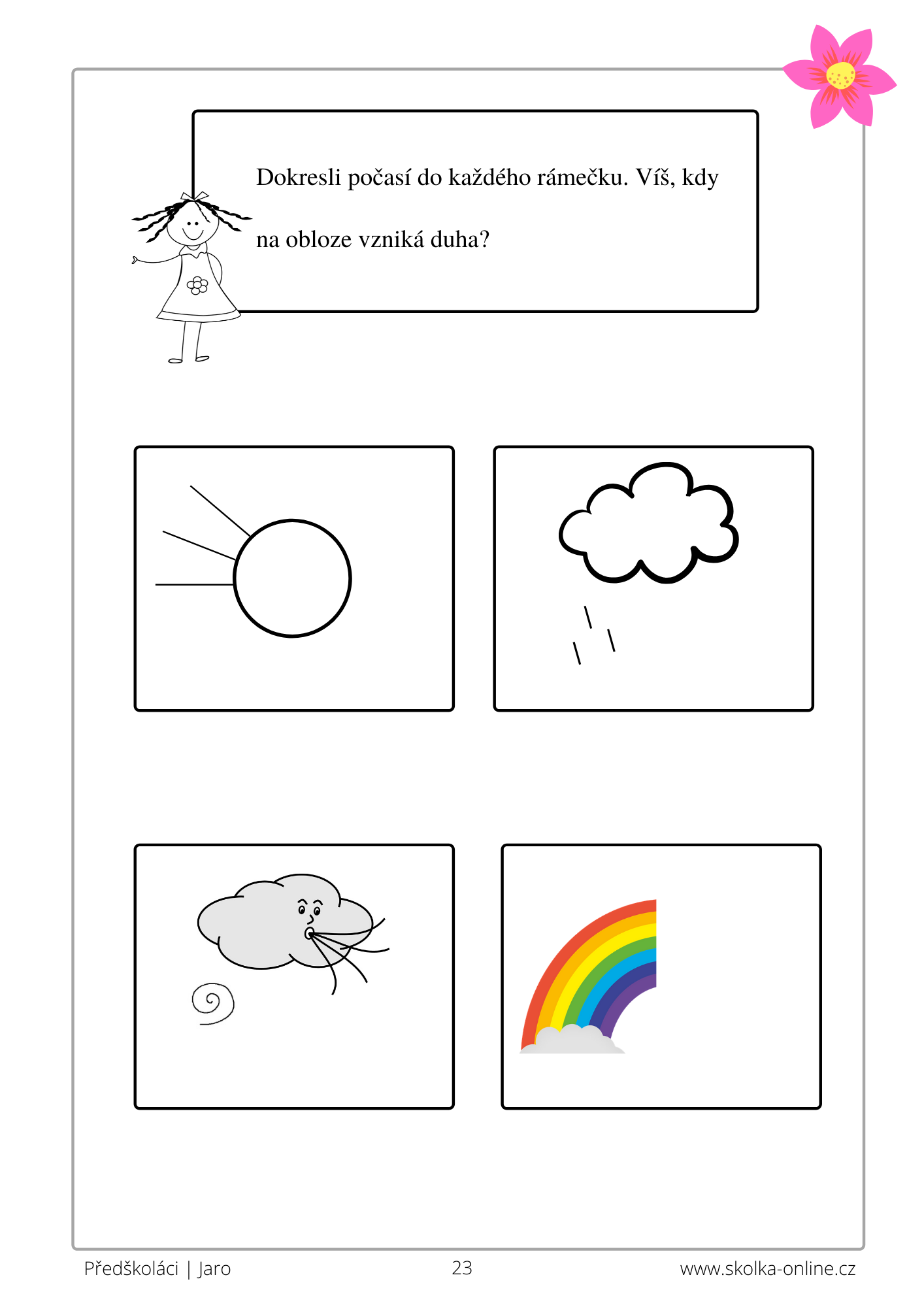 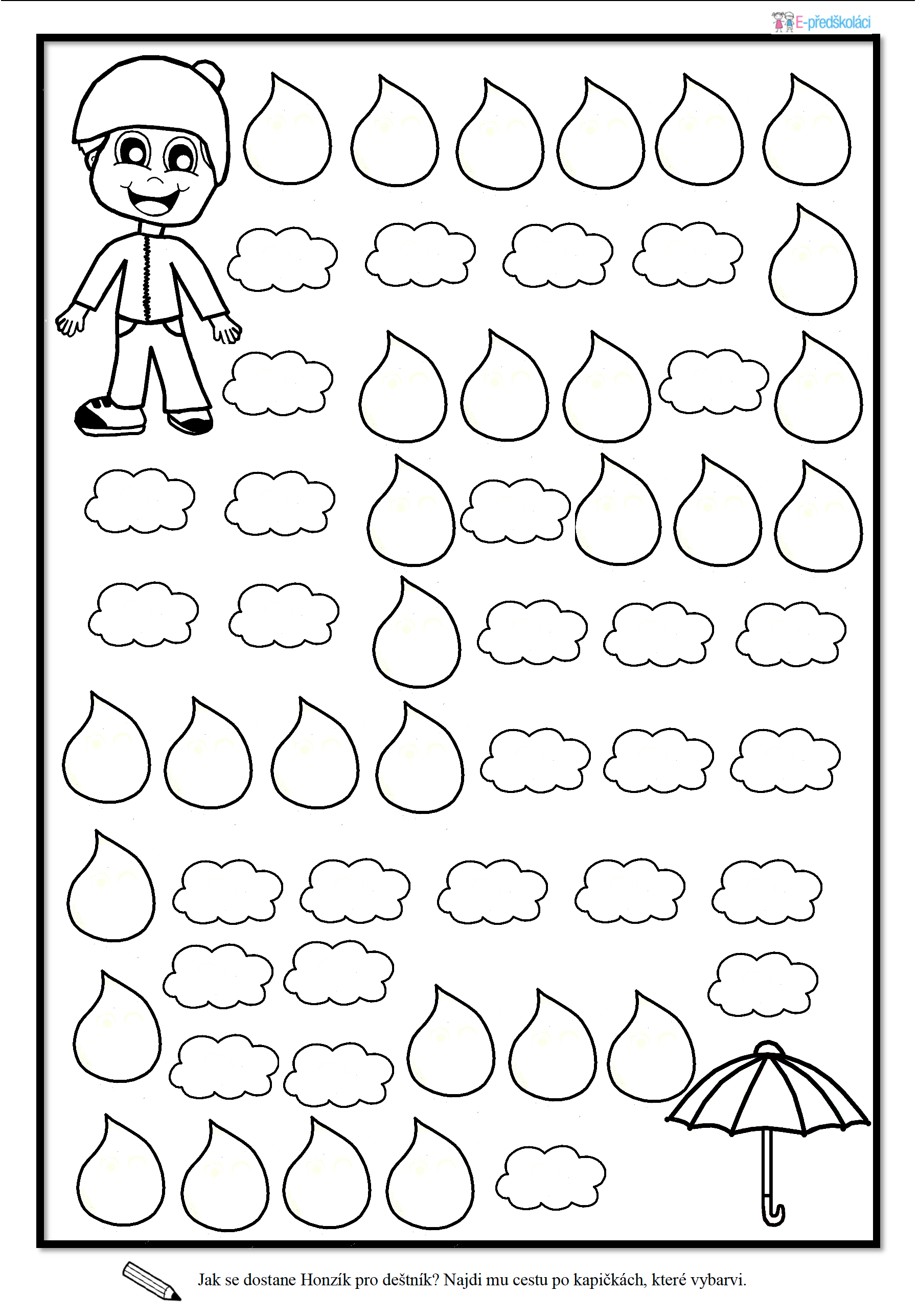 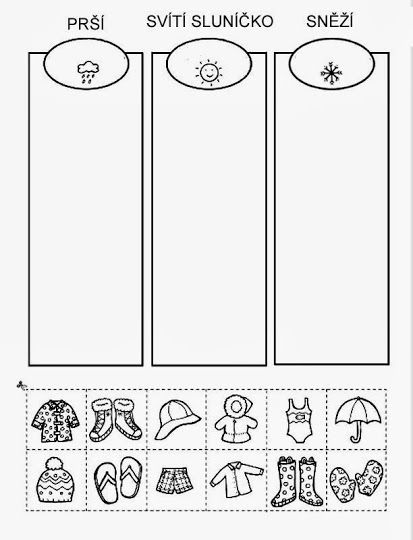 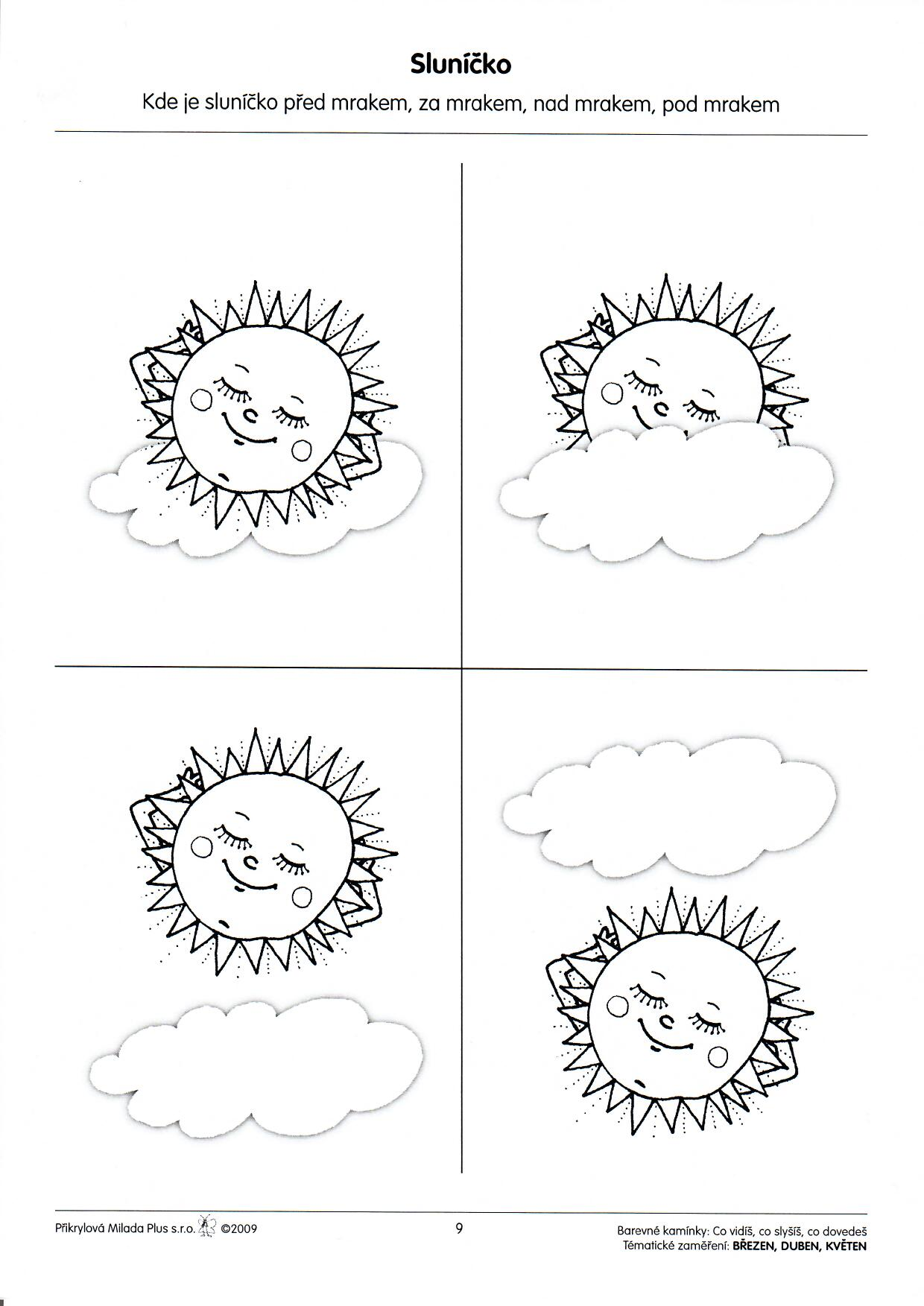 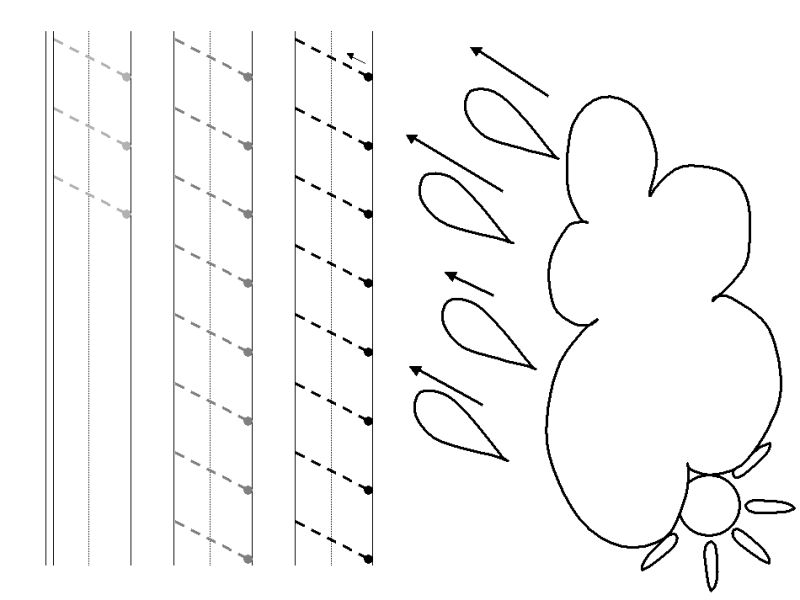 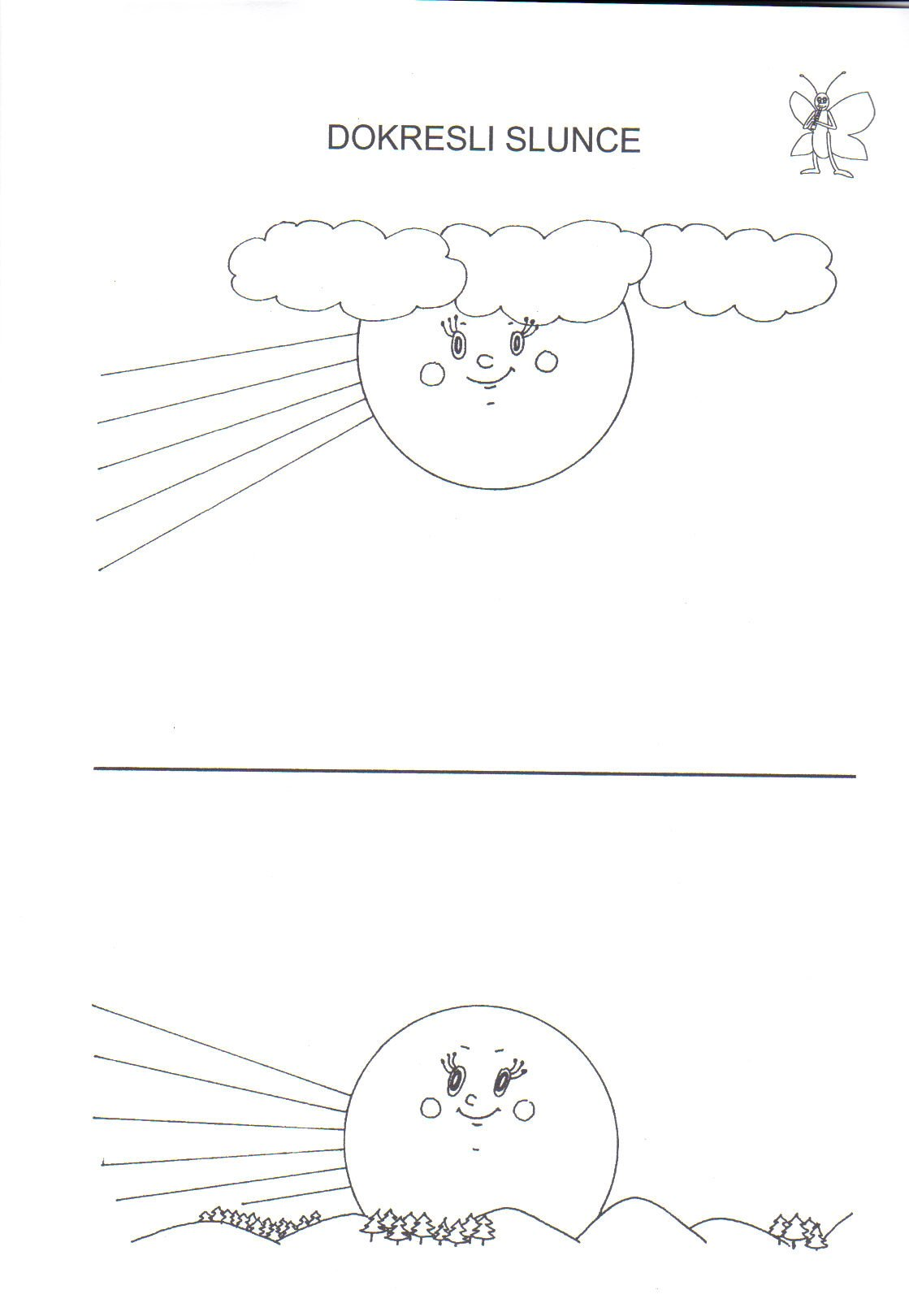 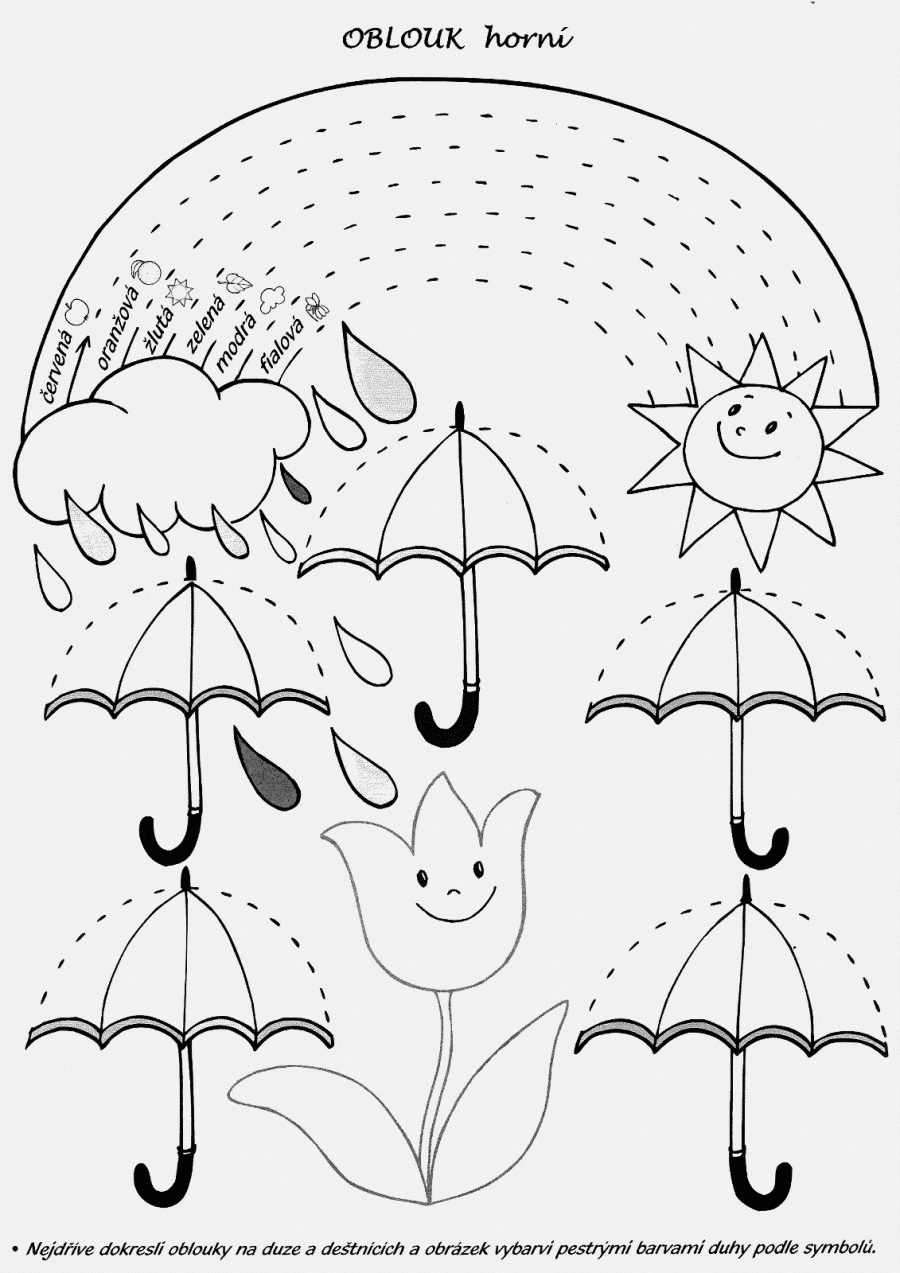 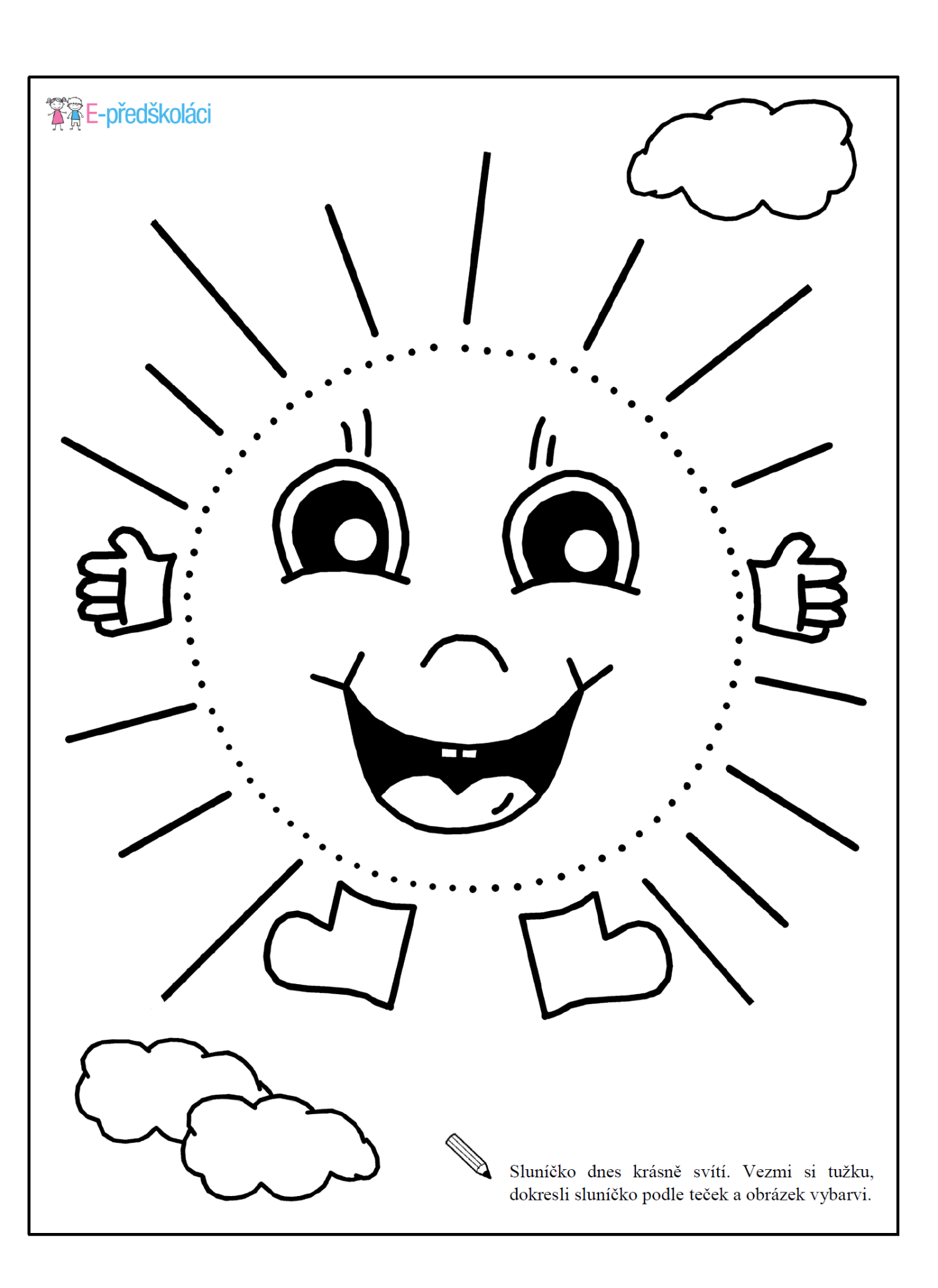 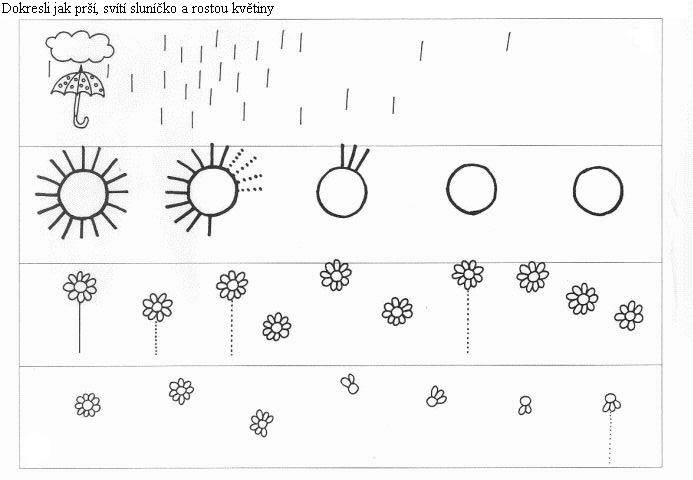 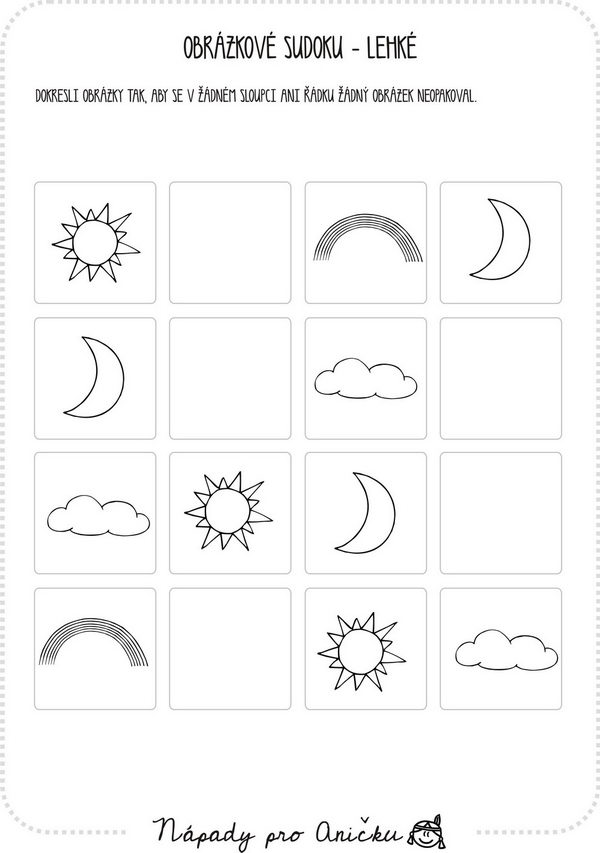 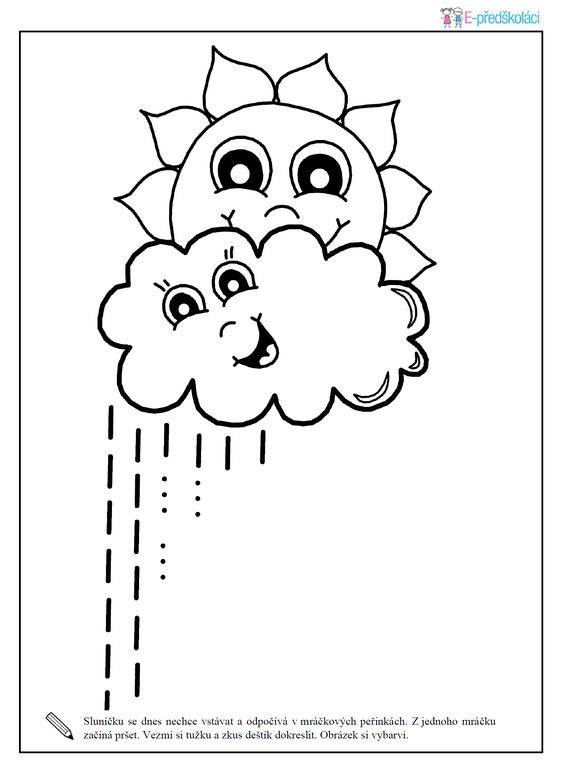 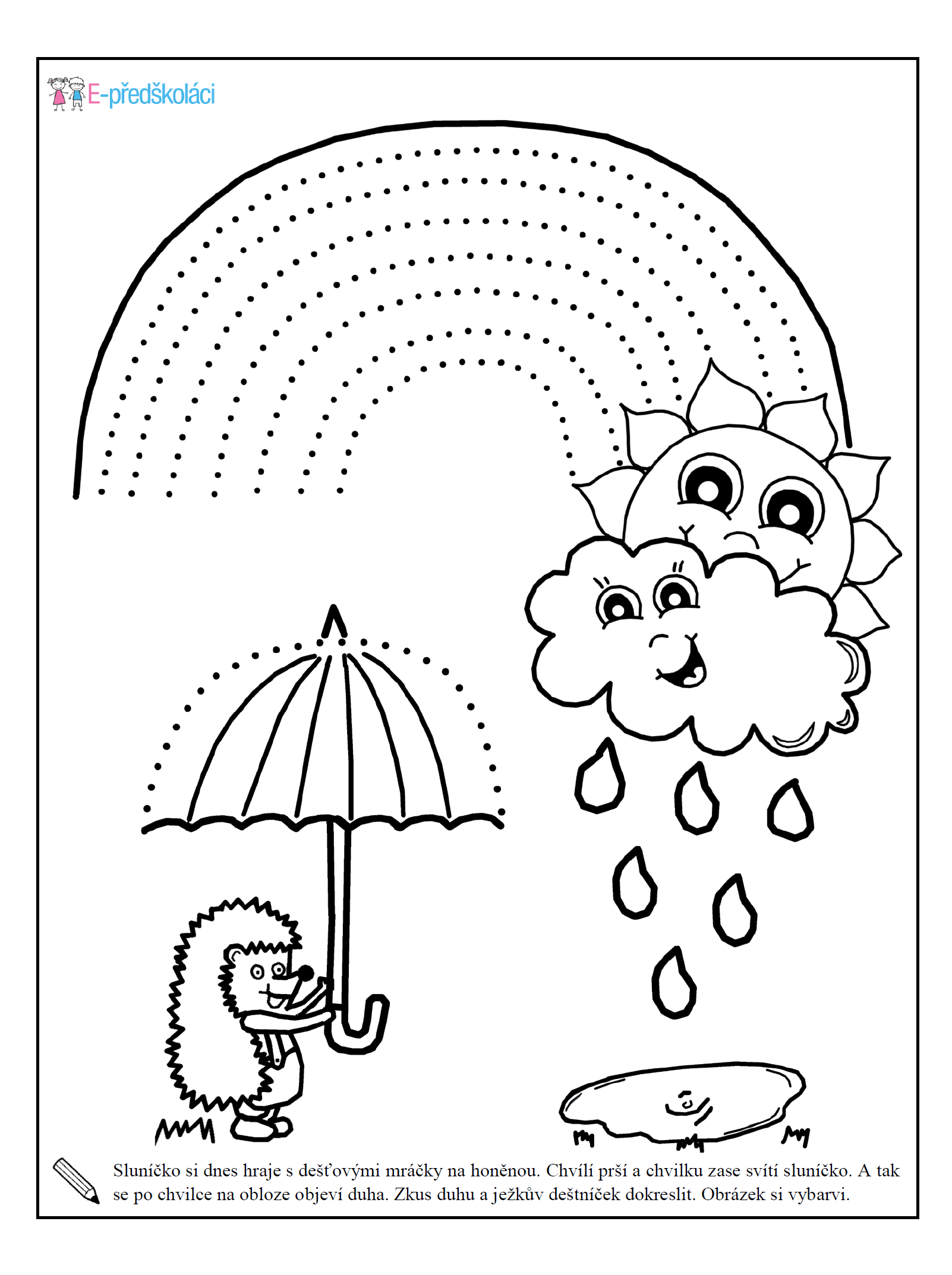 